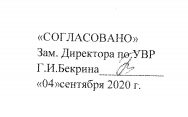 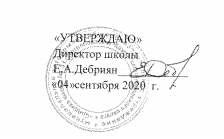 Муниципальное автономное образовательное учреждениеСредняя общеобразовательная школа №31»Петропавловск – Камчатского городского округа    ПЛАН  работы школьной библиотеки                                                       НА 2020/2021УЧЕБНЫЙ ГОД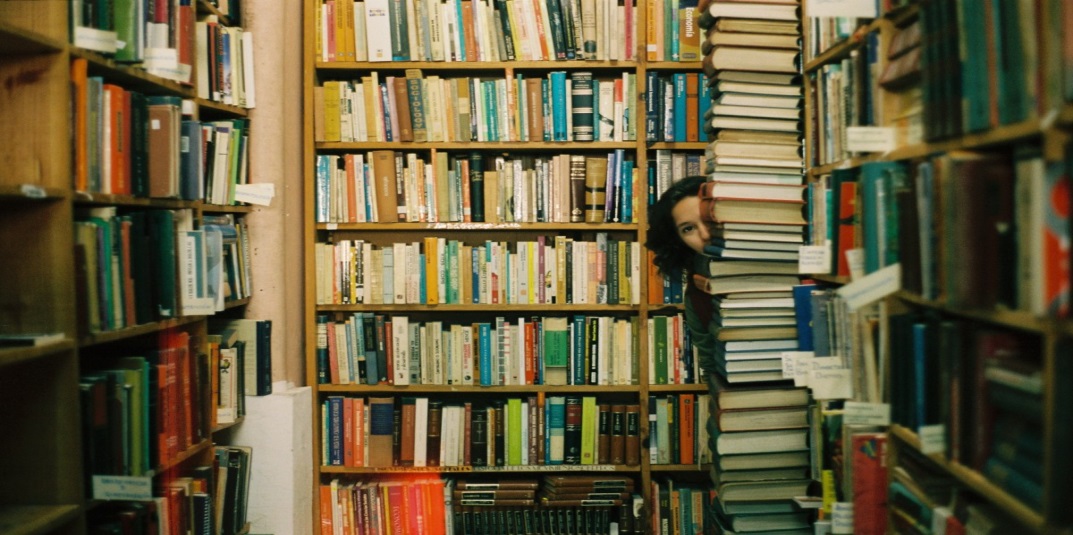 Цели работы: 1.Привлечение в библиотеку большего числа читателей, воспитание любви к чтению и руководство им.Основные задачи:-содействовать учебно-воспитательному процессу школы и самообразованию учащихся, педагогов путем библиотечного информационно-библиографического обслуживания; -формировать у детей информационной культуры и культуры чтения;-совершенствовать традиционные и нетрадиционные формы индивидуальной и массовой работы библиотеки, в том числе используя Интернет – ресурсы;-формировать у читателей навыки независимого библиотечного пользования: обучение пользованию книгой и другими носителями информации, поиску, отбору и умению оценивать информацию;-приобщить детей к ценностям мировой и отечественной культуры;-поддерживать в рабочем состоянии книжного фонда и фонда учебников.Основные направления работыI. Работа с читателямиII. Формирование фонда библиотекиIII. Справочно-библиографическая работаIV. Повышение квалификации№Содержание работ  Срок исполненияИндивидуальная работаИндивидуальная работаИндивидуальная работа1.Обслуживание читателей на абонементе: учащихся, педагогов, технического персонала.    Постоянно2.Обслуживание читателей в читальном зале: учителей, учащихся.    Постоянно3.Привлечение читателей    Постоянно4.Перерегистрация читателей    Раз в уч. году5.Проводить беседы с вновь записавшимися читателями о культуре чтения книги, проводить разъяснительные беседы об ответственности за причинённый ущерб книге или учебнику.    В течение года6.Рекомендательные беседы при выдаче книг    Постоянно7.Беседы - размышления о прочитанном    Постоянно8.Рекомендательные беседы о новых книгах, энциклопедиях, периодических изданиях, поступивших в библиотеку.    По мере поступления9.Изучение и анализ читательских формуляров   В течение годаРабота с педагогическим коллективомРабота с педагогическим коллективомРабота с педагогическим коллективом1.Информирование учителей о новой учебной и методической литературе, педагогических периодических изданиях    На педсоветах2.Поиск литературы и периодических изданий по заданной тематике. Подбор материалов к проведению классных часов, школьных мероприятий, массовой работы.   По требованию педагоговРабота с учащимисяРабота с учащимисяРабота с учащимисяРабота с учащимися1. Выдача учебников классов Начало учебного года Начало учебного года2..Обслуживание учащихся согласно расписанию работы библиотеки   Постоянно   Постоянно3.Просмотр читательских формуляров с целью выявления задолжников (результаты сообщать классным руководителям)   1 раз в триместр   1 раз в триместр4. Контроль за состоянием учебников Постоянно Постоянно5.Проводить беседы с вновь записавшимися читателями о культуре чтения книг. Объяснить об ответственности за причинённый ущерб книге или учебнику.   Постоянно   Постоянно6.Рекомендовать художественную литературу и периодические издания согласно возрастным категориям каждого читателя.   Постоянно   ПостоянноБиблиотечно-библиографические и информационные знания – учащимсяБиблиотечно-библиографические и информационные знания – учащимсяБиблиотечно-библиографические и информационные знания – учащимсяБиблиотечно-библиографические и информационные знания – учащимся1.Экскурсия в школьную библиотеку учащихся 1 классов «Книжки ребятишкам.» Сентябрь-октябрь Сентябрь-октябрь2.Библиотечный урок – практикум «Книжкина больница» (уроки по ремонту книг для 1ых – 6ых классов)   Сентябрь - май   Сентябрь - май3.Информационный стенд «Мудрые советы…» (о правилах пользования библиотекой) для всех   Сентябрь- июнь   Сентябрь- июнь4.Библиотечно-информационный проект в Интернет - пространстве «В Библиотеке. Стена общения»  (Постояннодействующий ).  Для всех   Сентябрь-июнь   Сентябрь-июнь5.Библиотечно – библиографический урок о толковых словарях. «От Даля и до наших дней» Для 5- ых классов.   Октябрь   Октябрь6.Час профмастерства «Как устроена библиотека?» (о расстановке книг в фонде, об использование ББК в работе с  литературой.) Для  6-ых  - 8-ых классов   Ноябрь   Ноябрь7.Библиотечно – библиографический час – знакомство «Словари бывают разные» для 4 – 6 – ых классов   Январь   Январь8. Библиографический час – знакомство «Каталоги, картотеки – помощники библиотеки» Для 7 – 11 классов   Март   Март1.Цикл мероприятий к знаменательным и памятным датам     «Литературный калейдоскоп» (постояннодействующие книжно – иллюстрированные выставки к юбилейным датам русских и зарубежных писателей). Для всех;     «От Даля и до наших дней» (библиотечно – библиографический урок о толковых словарях . К юбилею Ожегова). Для 5-х классов  « Школа – твой второй дом» ( Краеведческая раскладная выставка – знакомство с нашей школой. Ко дню Знаний). Для всех.   «Звенит звонок: школьный начинается урок» (Поздравительный стенд ко дню Знаний) Для всех   « Герой Советского Союза Сахаров Павел Иванович – наш земляк» (Краеведческая постояннодействующая выставка – раскладка к 75 – ти летию Победы) Для всех.    «Отговорила роща золотая…» (Литературно – музыкальный вечер – презентация, посвящённый творчеству С. А. Есенина) Для 8 «Б» класса.   «Певец земли русской» (Книжно – иллюстративная выставка – посвящение о творчестве С А. Есенина с обзором у выставки) Для 8 «Б» класса.   «Бабушки, дедушки, мы вас уважаем!» (Выставка детского рисунка ко дню пожилых людей) Для 1-2 классов   «Зверьё моё» (Книжно – иллюстрированная фотовыставка к Всемирному дню защиты животных) Для всех   «Мы в ответе за тех, кого приручили (Экологическая познавательная викторина  к Всемирному дню защты животных) Для 1- 4 классов.   «Учитель и война» (Книжно – иллюстрированная выставка- посвящение к Всемирному дню учителя и 75 ти летию Победы) Для всех.   «Разведчики Великой Отечественной» (Книжно – иллюстрированная выставка к юбилею (к 125 ти летию) Рихарда Зорге, советского разведчика, Героя Советского Союза. К 75 ти летию Победы) Для всех.   «С боем взяли город Киев…» (Книжно – иллюстрированная выставка к памятной дате освобождения г. Киева от немецко – фашистских захватчиков советскими войсками (06. 11.1943г.) и к 75 – ти летию Победы) Для всех   «Жди меня ,и я вернусь» (Литературно – музыкальная композиция с презентацией к юбилею К. М. Симонова и к 75- ти летию Победы) Для 5 – 8 классов).   «К. М. Симонов – поэт и корреспондент» (Книжно – иллюстрированная выставквк юбилею К. М. Симонова и к 75 – ти летию Победы) Для 5 – 8 классов   «Наука побеждать» (Книжно – иллюстрированная выставка к юбилеям военных деятелей А. В. Суворова, В. К. Блюхера) Для всех    «Добрые мамины глаза» ( Книжно – иллюстрированная выставка - посвящение ко Дню матери) (для всех);«Мама» – первое слово» ( Выставка рисунков ко Дню матери) (для всех);«Нежные слова о маме» (Час поэзии) 1 – 4 классы«О героях былых времён…» (Краеведческая  книжно-иллюстрированная выставка ко Дню героев Отечества в России: о Героях Ивановской области)  Для всех;«От страниц до киноплёнки…» ( Рекомендательная, предметная  книжно- иллюстрированная выставка к Всемирному дню детского телевидения и радиовещания)  Для всех;«Герои фильмов – наши друзья» (Сказочная викторина к Всемирному дню кино)  Для 1- ых – 3-их классов);« С Новым годом!» ( Поздравительный стенд к новогоднему празднику) Для всех;«Новогодние приключения» (Литературно – сказочное путешествие.) Для 1-ых – 3 – их классов); «Науке верные сыны» (Книжно – иллюстрированная выставка ко Дню науки) Для всех;«С Днём защитника Отечества!» ( Поздравительный стенд) Для всех; «Фронтовое письмо» ( Литературный час памяти по произведениям о ВОВ, по фронтовым письмам ко Дню защитника Отечества) Для 5-ых – 8 -ых классов.«С праздником весны и красоты!» ( Поздравительный стенд к 8-ому марта) Для всех;«Красивые, милые, добрые…» ( Выставка – вернисаж к 8-му марта) Для всех.«Поэтическая мозаика» ( Книжно-иллюстрированная выставка ко дню поэзии) Для всех.«Рифма к рифме» ( Поэтический баттл ко Дню поэзии)  Для 5 – 8 классов.«Подводный мир таинственный» ( Фотовыставка ко Дню водных ресурсов и ко Дню Земли) Для всех.«Хоровод весёлых книжек для девчонок и мальчишек » ( Книжно – иллюстрированная выставка весёлых детских рассказов к Неделе детской и юношеской книги, ко Дню смеха и к Международному Дню детской книги с обзором у выставки) Для всех.«Детям о детях» (Литературная викторина по произведениям о детях. К Международному дню детской книги.) Для 1 – 3 – их классов«Интересно и увлекательно» (Литературный час по детским смешным произведениям к Неделе детской и юношеской книги, ко Дню смеха и к Международному Дню детской книги ) (для 1-ых – 5- ых классов) «Весна идёт, весне дорогу!» (Экологический  иллюстрированный информационно – познавательный стенд ко Дню птиц, ко Дню весны и труда, ко дню Солнца) Для всех.«Мечты зовут в дорогу» (Эколого – географическое путешествие ко Дню водных ресурсов, к Всемирному Дню Земли) Для 3 – их – 5 –ых классов);«Советы доктора Пилюлькина» ( Выставка – раскладка ко Дню здоровья) Для всех«Космические дали таинственные» ( Выставка – знакомство о героях – космонавтах. Ко дню космонавтики) Для всех.«Там, где берегут природу» (Экологическая книжно – иллюстрированная выставка о заповедниках и национальных парках России. К Всемирному дню Земли) Для всех«На дороге не зевай!» (Познавательная игра – викторина по безопасности дорожного движения. Ко Дню здоровья) Для 1 – 4 классов«Дорожные знаки – нам подсказка!» (Книжно – иллюстрированная выставка по безопасности дорожного движения. Ко Дню здоровья) Для всех«Весёлая семейка» (Книжно – иллюстрированная выставка ко Дню семьи) Для всех.«Чудесный туесок» ( Литературно - творческий час по устному народному творчеству к Всемирному дню культуры) Для 1 - 4-ых классов; «Мы помним! Мы гордимся!» (Книжно - иллюстрированная выставка ко Дню Победы) Для всех.«С Днём Победы!» ( Поздравительный стенд) Для всех.«Песни и стихи Великой Победы» ( Литературно - поэтическая композиция ко Дню Победы) Для 6 –ых -  8-ых классов.«Наша дружная семья» ( Выставка – вернисаж ко Дню семьи и ко Дню защиты детей) Для всех.   Сентябрь – июнь,    Сентябрь     Сентябрь   Сентябрь  Сентябрь –июнь,   Октябрь   Октябрь   Октябрь   Октябрь   Октябрь   Октябрь   Октябрь   Ноябрь   Ноябрь   Ноябрь   Ноябрь   Ноябрь    Ноябрь   Ноябрь   Декабрь   Декабрь   Декбрь   Декабрь – январь   Январь   Февраль   Февраль   Февраль   Март   Март   Март   Март   Март   Март - апрель    Март   Апрель   Апрель   Апрель   Апрель  Апрель   Апрель   Апрель   Апрель  Май  Май  Май  Май  Май  Май2.Экологическое воспитание   «От зерна до урожая» (Литературно – экологическая викторина) Для 1- ых, 2 –ых классов.   «У природы нет плохой погоды…» (Экологическая игра) Для 1 – 2- ых классов   «Мы в ответе за тех, кого приручили» (Экологическая познавательная викторина к Всемирному дню животных) Для 1-ых – 4-ых классов);   «Зверьё моё» (Книжно – иллюстрированная фотовыставка к Всемирному дню защиты животных) Для всех.   «У леса на опушке живёт Зима в избушке…» (Иллюстрированная выставка – раскладка репродукций живописи о зиме) Для всех.   «Подводный мир таинственный» ( Фотовыставка ко Дню водных ресурсов и ко Дню Земли) Для всех.   «Весна идёт, весне дорогу!…» ( Экологический иллюстрированный информационно – познавательный стенд ко Дню птиц, ко Дню весны и труда, ко Дню Солнца) Для всех.   «Там, где берегут природу» (Экологическая книжно – иллюстрированная выставка о заповедниках и национальных парках России. К Всемирному дню Земли) Для всех.   «Мечты зовут в дорогу» ( Эколого- географическое путешествие ко Дню водных ресурсов, к Всемирному  Дню Земли) Для 3-их – 5-ых классов)  Сентябрь   Сентябрь    Октябрь    Октябрь   Декабрь - январь   Март   Апрель   Апрель   Апрель3.Краеведческие знания – учащимся   «Дела давно минувших дней» ( Краеведческая информационная выставка – раскладка). Для всех.   «По городам и весям Ивановской области» (Краеведческий историко – географический экскурс по населённым пунктам Камчатского края) Для 2 – 6 – ых классов     « Школа – твой второй дом» (Краеведческая раскладная выставка – знакомство с нашей школой). Для всех.   «   «Учитель и война» (Краеведческая книжно – иллюстрированная выставка – посвящение к Всемирному дню учителя и к 75 ти летию Победы) Для всех    «О героях былых времён…» (Краеведческая книжно - иллюстрированная выставка .Ко Дню Героев Отечества России. Для всех.  Сентябрь   Сентябрь    Сентябрь – июнь, постояннодействующая   Октябрь    Декабрь№Работа с фондом учебной литературы   Срок исполнения1.Подведение итогов движения фонда. Диагностика обеспеченности учащихся учебниками и учебными пособиями на 2020/2021учебный год.   Сентябрь-октябрь2.Приём и выдача учебников учащимся. Обеспечить выдачу учебников в полном объёме согласно учебным программам.   Август-сентябрь3.Проведение работы по сохранности учебного фонда (рейды по классам с проверкой учебников)    В течение года4.Списание учебного фонда с учетом ветхости и смены учебных программ    В течение года5.Изучение и анализ использования учебного фонда    В течение года6.Пополнение и редактирование картотеки учебной литературы    В течение года7.Расстановка новых изданий в фонде. Оформление накладных на учебную литературу и их своевременная передача в централизованную бухгалтерию    В течение года8.Ведение тетради выдачи учебников     В течение годаРабота с фондом художественной литературы    Срок исполнения1Своевременный прием, систематизация, техническая обработка и регистрация новых поступлений   Постоянно в течение года2Учет библиотечного фонда        По графику  инвентаризации
материального отдела4Списание ветхой художественной литературы и литературы по моральному износу    В течение года2Работа с фондом1. Оформление фонда (наличие полочных, буквенных разделителей, разделителей с портретами детских писателей, индексов), эстетика оформления 2. Соблюдение правильной расстановки фонда на стеллажах 3. Проверка правильности расстановки фонда в течение года4. Обеспечение свободного доступа пользователей библиотеки к информации5. Проверка фонда на наличие экстремистских материалов согласно инструкциям, составление документации   Постоянно в течение года    Постоянно     Постоянно     Постоянно     Раз в квартал3Работа по сохранности фонда1. Организация фонда особо ценных изданий и проведение периодических проверок сохранности 2. Организация работ по мелкому ремонту и переплету изданий 3. Систематический контроль за своевременным возвратом в библиотеку выданных изданий   Постоянно в течение года  Постоянно в течение года  Постоянно в течение года1. Организация фонда особо ценных изданий и проведение периодических проверок сохранности 2. Организация работ по мелкому ремонту и переплету изданий 3. Систематический контроль за своевременным возвратом в библиотеку выданных изданий   Постоянно в течение года  Постоянно в течение года  Постоянно в течение года1. Организация фонда особо ценных изданий и проведение периодических проверок сохранности 2. Организация работ по мелкому ремонту и переплету изданий 3. Систематический контроль за своевременным возвратом в библиотеку выданных изданий   Постоянно в течение года  Постоянно в течение года  Постоянно в течение года1. Организация фонда особо ценных изданий и проведение периодических проверок сохранности 2. Организация работ по мелкому ремонту и переплету изданий 3. Систематический контроль за своевременным возвратом в библиотеку выданных изданий   Постоянно в течение года  Постоянно в течение года  Постоянно в течение года1. Организация фонда особо ценных изданий и проведение периодических проверок сохранности 2. Организация работ по мелкому ремонту и переплету изданий 3. Систематический контроль за своевременным возвратом в библиотеку выданных изданий   Постоянно в течение года  Постоянно в течение года  Постоянно в течение года1. Организация фонда особо ценных изданий и проведение периодических проверок сохранности 2. Организация работ по мелкому ремонту и переплету изданий 3. Систематический контроль за своевременным возвратом в библиотеку выданных изданий   Постоянно в течение года  Постоянно в течение года  Постоянно в течение года1. Организация фонда особо ценных изданий и проведение периодических проверок сохранности 2. Организация работ по мелкому ремонту и переплету изданий 3. Систематический контроль за своевременным возвратом в библиотеку выданных изданий   Постоянно в течение года  Постоянно в течение года  Постоянно в течение года4Комплектование фондаПополнять фонд учебной и художественной литературой по мере поступления денежных средств Пополнять фонд художественной литературой и периодическими изданиями, принятой в дар от читателей      В течение года    В течение года№Содержание работ Срок исполнения1.Проведение библиотечно-библиографических занятий для учащихся начальной и средней школы    В течение года2.Подбирать материал по заявкам учителей и обучающихся к классным часам, юбилейным датам и праздникам.      По заявкам3.Выполнение тематических, фактических и информационных справок. Консультации у каталога и картотек. Формирование навыков независимого библиотечного пользователя как одного из условий саморазвития достоинства личности     В течение года№Содержание работ  Срок исполненияПринимать участие в семинарах, совещаниях, организуемых, Городским методическим центром.  Постоянно в течение годаИзучать профессиональную периодику в Интернет - ресурсах  Постоянно в течение     годаПринимать участие в различных конкурсах, вебинарах, видеоконференциях, организуемых издательствами и различными образовательными центрами    В течение года